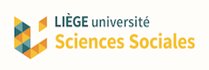 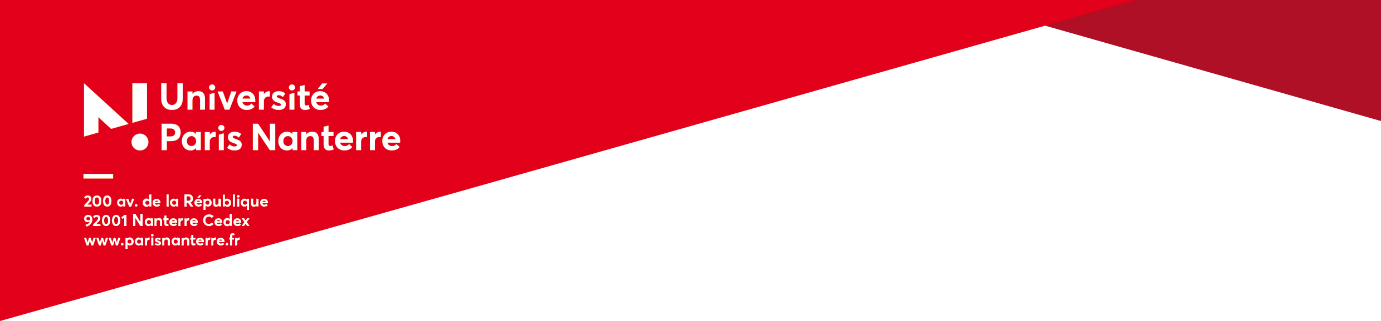 UNIVERSITÉ DE LIEGE – FACULTÉ DE SCIENCES POLITIQUES ET SOCIALESThèse dirigée par Véronique Servais et Gérard LeboucherPour obtenir le grade deDOCTEUR DE L'UNIVERSITÉ DE LIEGEDiscipline : Sciences politiques et socialesSpécialité : Anthropologie Sociale et CulturellePrésentée et soutenue publiquement parAlice MIGNOTLe 01 avril 2022Bénéfices de l’approche pluridisciplinaire dans la compréhension des mécanismes de la médiation animale et dans l’évaluation du bien-être du chien médiateurDevant le jury composé deBénéfices de l’approche pluridisciplinaire dans la compréhension des mécanismes de la médiation animale et dans l’évaluation du bien-être du chien médiateurPar Alice MIGNOTSous la direction deGérard LeboucheretVéronique ServaisNotes aux lecteursCette thèse de doctorat est réalisée sur articles. Les articles qui la composent ont été rédigés en anglais et sont destinés à être publiés indépendamment les uns des autres. Les deux premiers articles ont été publiés, le troisième article est en cours de finalisation pour être soumis, le quatrième article a été soumis, et le dernier est en préparation.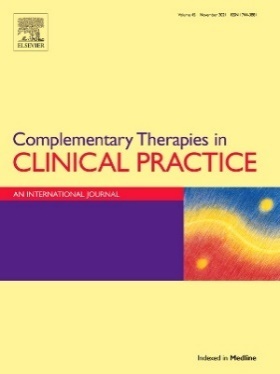 L’article « French handlers’ perspectives on Animal-Assisted Interventions » a été publié dans la revue Complementary Therapies in Clinical Practice en mars 2021. L’article « The State of Animal-Assisted Interventions in France : Is the IAHAIO Model Relevant » a été publié dans la revue People and Animals – The International Journal of Research and Practice en novembre 2021.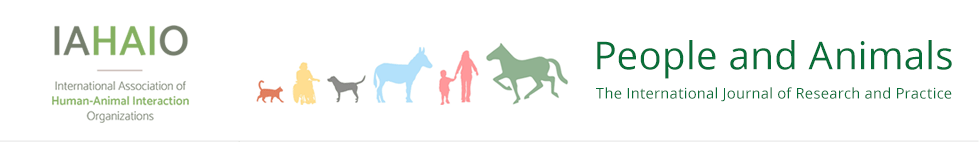 L’article « Who’s the good boy/girl » sera soumis en février 2022.L’article « Handlers’ representations on therapy dog welfare » a été soumis à la revue Animals en décembre 2021, il est actuellement en révision.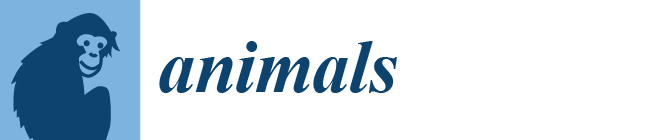 L’article « Are therapy dogs stressed ? » est en cours de finalisation, il sera soumis en mars 2022.RésuméLa majorité des recherches sur la médiation animale se sont concentrées sur la validation des bénéfices de cette pratique pour la santé humaine en excluant le potentiel impact négatif de ce travail pour les chiens impliqués. Dans cette recherche, nous nous focalisons sur l’espèce canine car c’est la plus représentée dans les pratiques de médiation animale et les connaissances sur son comportement et ses besoins sont assez avancées. Au sein de plusieurs recherches abordant les caractéristiques de la médiation animale, les représentations des intervenants sur leur pratique et le bien-être de leur chien ainsi qu’une étude de terrain, nous avons étudié les facteurs de risque pour le bien-être des chiens en médiation animale. Le premier chapitre montre que la médiation animale est une pratique hétérogène en tant qu’approche interspécifique complémentaire à d’autres prises en charge, mais qu’il est possible d’en faire une première catégorisation entre une spécialisation de professionnels du soin et une profession à part entière. Le deuxième chapitre suggère une place centrale de l’intervenant dans la sélection et le bien-être de son chien. En outre, l’interrogation des intervenants souligne la nécessité d’une prise en compte du bien-être des chiens en médiation animale à travers : l’environnement de travail, les interactions avec les bénéficiaires et l’intervenant lui-même. Le troisième chapitre pointe la nécessité d’une attention particulière sur les interactions entre les chiens et les bénéficiaires mais aussi avec l’intervenant lors des séances de médiation animale. De futures études sont nécessaires pour étudier les facteurs de risque pour le bien-être des chien en médiation animale en adoptant de nouvelles méthodologies interdisciplinaires et collaboratives.Mots clefs : médiation animale, bien-être animal, interactions interspécifique, étho-éthnographieAbstract Most research on Animal-Assisted Interventions (AAI) has focused on validating the benefits of this practice for human health, excluding the potential negative impact of this work for the dogs involved. In this research, we focus on the canine species because it is the most represented in AAI practices and we have quite complete data on its behavior and needs. Within several research addressing the characteristics of AAI, the representations of the handlers on their practice and the well-being of their dog as well as a field study, we studied the risk factors for the well-being of dogs in AAI. The first chapter shows that Animal-Assisted Interventions are represented by their heterogeneity as interspecific approaches complementary to other treatments, but that it is possible to make a first categorization between a specialization of care professionals and a profession in its own right (as well as in other countries). The second chapter suggests a central place for the handler in the selection and well-being of his dog. Indeed, as AAI are not regulated in France, the handler is the only responsible person for the selection of his/her work partner; and therefore, the management of his/her dog welfare. Moreover, the questioning of the handlers underlines the need to consider the well-being of the dogs in AAI through the working environment, the interactions with the beneficiaries and the handler himself. The third chapter points out the need to pay particular attention to the interactions between the dogs and the beneficiaries but also with the handler during the sessions. Future studies are needed to investigate the risk factors for the well-being of dogs in AAI by adopting new interdisciplinary and collaborative methodologies. Key words : Animal-Assisted Interventions, animal welfare, interspecies interactions, etho-ethnography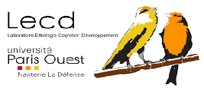 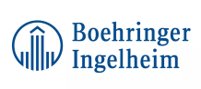 Directeur de thèseGérard LEBOUCHERUniversité Paris NanterreDirectrice de thèseVéronique SERVAISUniversité LiègeResponsable scientifiqueKarelle de LucaBoehringer IngelheimRapporteureFabienne DelfourUniversité Paris 13RapporteurMarc VandenheedeUniversité de LiègeExaminateurDalila BovetUniversité Paris Nanterre